NAME:										DATE:								PERIOD: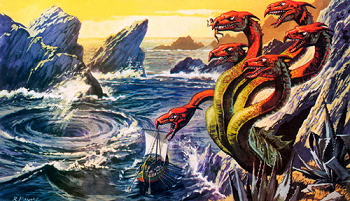 BOOK XII FOCUS – Do you think Odysseus made the right choice by going past Scylla and letting six of his men die? Why or why not? Was this heroic of cowardly? Explain your choice.____________________________________________________________________________________________________________________________________________________________________________________________________________________________________________________________________________________________________________________________________________________________________________________________________________________________________________________________________________________________________________________________________________Read and annotate the following poetry passage from Book 12: Sirens, Scylla and Charybdis.  ***Annotate for Odysseus’ characterization here.  Remember annotations are not just underlines, but underlines or highlights with commentary in the margins Your commentary must focus on the feelings, actions, and thoughts of Odysseus.									COMMENTARYWell, I walked up and down from bow to stern,trying to put heart into them, standing overevery oarsman, saying gently, ‘Friends,have we never been in danger before this?145	More fearsome, is it now, than when the Cyclopspenned us in his cave? What power he had!Did I not keep my nerve, and use my witsto find a way out for us? Now I sayby hook or crook this peril too shall be150	something that we remember. Heads up, lads!We must obey the orders as I give them.Get the oarshafts in your hands, and lay backhard on your benches; hit these breaking seas.Zeus help us pull away before we founder*.		*Founder: sink155	You at the tiller, listen, and take inall that I say—the rudders are your duty;keep her out of the combers* and the smoke;		*Combers: breaking wavessteer for that headland; watch the drift, or wefetch up in the smother, and you drown us.’160	That was all, and it brought them round to action.But as I sent them on toward Scylla, Itold them nothing, as they could do nothing.They would have dropped their oars again, in panic,to roll for cover under the decking. Circe’s165	bidding against arms had slipped my mind,so I tied on my cuirass and took uptwo heavy spears, then made my way alongto the foredeck—thinking to see her first from there,the monster of the gray rock, harboring170	torment for my friends. I strained my eyesupon that cliffside veiled in cloud, but nowherecould I catch sight of her.EXIT: EVALUATE ODYSSUES AS A LEADER BASED ON THE DETAILS AND INFORMATION FROM THE TEXT. IS ODYSSEUS AN EFFECTIVE LEADER? WHY OR WHY NOT?__________________________________________________________________________________________________________________________________________________________________________________________________________________________________________________________________________________________________________________________________________________________________________________________________________________________________________________________________________________________________________________________________________________________________________________________________________________________________________________________________________________________________________________________________________________________________________________________________________________Review Question # 1 – Describe the Trial/Challenge/ObstacleREVIEW QUESTION # 2 – How does Odysseus respond? (Include specific quotes w/ page #s that show Odysseus’ responseANALYSIS QUESTION: What does this tell readers about Odysseus?SIRENSSCYLLA & CHARYBDISEURYLOCHUS & the island of HeliosZeus’ Storm